Государственное образовательное учреждение высшего образования «КОМИ РЕСПУБЛИКАНСКАЯ АКАДЕМИЯ ГОСУДАРСТВЕННОЙ СЛУЖБЫ И УПРАВЛЕНИЯ»Допущена к защите:Научный руководитель«___» ____________2023г.Зимина И.В._____________________	(подпись)Итоговая аттестационная работаПРОФИЛАКТИКА И СНИЖЕНИЕ УРОВНЯ ПРОФЕССИОНАЛЬНОГО ВЫГОРАНИЯ СОТРУДНИКОВ ГБУЗ РК «ПАТОЛОГОАНАТОМИЧЕСКОЕ БЮРО»Исполнитель:слушатель программыпрофессиональной подготовки«Эффективный руководительмедицинской организации»Нанинец Наталья ЛеонидовнаНаучный руководитель:Председатель КоорсоветаРОО «КРЭУС»к.э.н., доцентЗимина Ирина ВалериевнаСыктывкар 2023СОДЕРЖАНИЕВВЕДЕНИЕВ современных условиях профессиональная деятельность медицинских работников качественно изменилась. Увеличилось количество и качество требований к личности и профессиональной состоятельности медработников. Повышенная интенсивность трудовой деятельности медработников, высокие требования к качеству оказываемых услуг при увеличении объемов работ обуславливают повышенную психологическую нагрузку, способствуют проявлению симптомов «эмоционального выгорания» и переходу на работу в другие учреждения. От стрессоустойчивости сотрудников, наличия и уровня их профессионального выгорания зависят прежде всего результаты и качество выполняемого ими труда.Актуальность вышеизложенного определила выбор темы, постановку цели и задач аттестационной работы.Цель работы – разработать проект профилактики и снижения уровня профессионального выгорания персонала ГБУЗ РК «Патологоанатомическое бюро», которое является объектом исследования.Для достижения поставленной цели необходимо решить следующие задачи:осуществить анализ и оценку уровня и причин профессионального выгорания определенных категорий персонала ГБУЗ;разработать паспорт и календарный план проекта;рассчитать бюджет проекта на основе оценки его рисков.Предметом исследования является синдром профессионального выгорания сотрудников учреждения.При подготовке итоговой аттестационной работы были использованы следующие методы исследования: сравнительный анализ, синтез, анкетный опрос, психологическое тестирование.Информационной базой исследования послужили: нормативно-правовая, научно-практическая и научно–методическая литература, регулирующая и освещающая вопросы деятельности организаций здравоохранения в РФ и Республике Коми; научные публикации исследователей в области стресс-менеджмента; тематические сайты Интернет, результаты анкетного опроса и психологического тестирования сотрудников учреждения, отчетные материалы и локальные нормативные акты ГБУЗ РК «Патологоанатомическое бюро».1. АНАЛИЗ И ОЦЕНКА УРОВНЯ И ПРИЧИН ПРОФЕССИОНАЛЬНОГО ВЫГОРАНИЯ ОПРЕДЕЛЕННЫХ КАТЕГОРИЙ ПЕРСОНАЛА ГБУЗ РК «ПАТОЛОГОАНАТОМИЧЕСКОЕ БЮРО»1.1. История создания и общая характеристика ГБУЗ РК «Патологоанатомическое бюро»Первые патологоанатомические исследования в Республике Коми (далее – РК)проводились лечащими врачами- нерегулярно. Регулярные аутопсии в г. Сыктывкаре начали проводится с 1947 года. В декабре 1949 года в Коми республиканской больнице было официально организовано патологоанатомическое отделение (ПАО) с гистологической лабораторией. Первым штатным патологоанатомом стала Г.А. Горская, лаборантом - М.П.Лизогуб. С 1954 по 1968 годы ПАО Республиканской больницы возглавлял Б.Н. Цибель, который одновременно с практической работой занимался научной, успешно защитил кандидатскую диссертацию по патоморфологии гломерулонефрита. С 1968 по 1974 годы ПАО Коми Республиканской больницы заведовала заслуженный врач Коми АССР и Российской Федерации А.Н.Злобина. В годы Великой Отечественной войны и в послевоенные годы она работала главным санитарным инспектором, заместителем Министра здравоохранения Коми АССР, главным врачом Коми Республиканской больницы, была первым учителем-морфологом для начинающих свой трудовой путь патологоанатомов: О.Н. Третьяковой, М.И. Гончарова, В.Н. Труфанова, В.Н. Шаньгина. Вклад А.Н.Злобиной в здравоохранение Республики Коми неоценим.В 1967 году на базе Республиканского онкологического диспансера была открыта патогистологическая лаборатория.Приказом Минздрава Коми АССР № 30-р от 29.12.1988 года было организовано Коми Республиканское патологоанатомическое бюро(ПАБ). В 1993 году патологоанатомическое бюро стало размещаться во вновь построенном морфологическом корпусе с полным набором рабочих и технологических помещений. Ежегодно постоянно росли объемы морфологической, особенно, прижизненной диагностики, приходили новые молодые кадры – врачи и лаборанты.В настоящее время на базе ПАО городов Воркута, Инта, Печора, Усинск, Ухта, Сосногорск и ПАБ г.Сыктывкара имеются патогистологические лаборатории. В республике работают 22 врача-патологоанатома, 47 - лаборантов-гистологов.Патологоанатомическая служба РК продолжается оставаться важнейшей частью лечебно-диагностической работы, основным звеном в контроле качества оказания медицинских услуг населению Республики Коми.На сегодняшний день орг.структура  управления ГБУЗ РК «ПАБ» является линейно-функциональной (см. рисунок 1).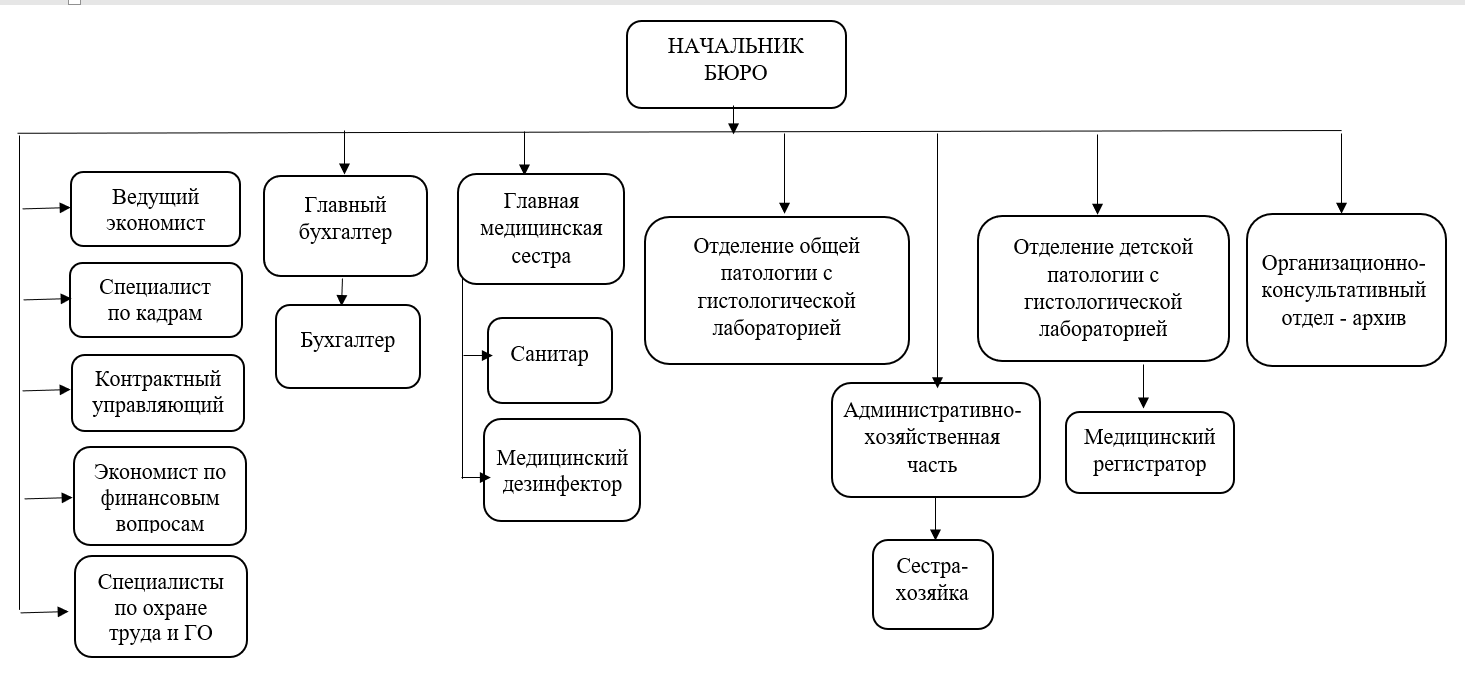 Рисунок 1 – Орг.структура управления ГБУЗ РК «ПАБ»Численность персонала на 31.12.2022 г. и его квалификация представлена в Таблице 1. Как показывает таблица, в ПАО заняты не все штатаные должности, что обуславливает высокую интенсивность труда.Таблица 1 - Численность персонала ПАБ на 31.12.2022 и его квалификацияТаблица 2 иллюстрирует оснащение ПАБ.Таблица 2 - Оснащение ПАБ основным технологическим оборудованием по состоянию на 31.12.2022Объем работы ПАО позволяют оценить данные, приведенные в Таблицах 3 и 4.Таблица 3 - Патологоанатомические вскрытия, выполненные ПАБ за 2022 годТаблица 4 –Количество прижизненных патологоанатомических исследований биопсийного и операционного материала, осуществленных в ПАБ за 2022 год1.2. Анализ уровня и причин профессионального выгорания определенных категорий персонала учреждения и их оценкаВ условиях ежедневно возрастающей нагрузки на работников ГБУЗ нами было принято решение провести исследование, которое даст возможность оценить влияние определенных внутренних и внешних стрессоров в формирование условий для профессионального выгорания (далее – ПВ) сотрудников, а также оценить уровень профессионального выгорания работников различных категорий.Нами были поставлены следующие этапы для решения задачи исследования:выявить основные стрессоры, определяющие ПВ сотрудников;оценить уровень ПВ;сопоставить уровень ПВ и выраженность стрессогенных факторов в разрезе групп персонала (административно-управленческий персонал, медицинский персонал – врачи, средний медперсонал).Разработать и провести обучающие мероприятия по формированию у сотрудников навыков управления конфликтами.Организовать и провести модернизацию и ремонт помещений.Осуществить модернизацию медицинского оборудования.Усовершенствовать инструменты материального и нематериального стимулирования сотрудников.В качестве методов для проведения исследования нами были выбраны анкетный опрос и тест проф. выгорания.Для решения первой задачи была разработана анкета (представлена в приложении 1), для второй – выбран опросник выгорания (перегорания) К.Маслач и С.Джексона (представлен в приложении 2).В проведенном анкетировании приняли участие 34сотрудникатрехкатегорий: руководители учреждения и структурных подразделений, врачи патологоанатомы и средний медперсонал (лаборанты отделения общей и детской патологии). Это составило 67% от всего штатного состава ГБУЗ РК «ПАБ» и 75% - от выбранных категорий персонала, что является достаточным для перенесения полученных данных на генеральную совокупность.На вопрос анкеты: «Испытываете ли Вы стресс на рабочем месте?» 43,2%респондентов ответили утвердительно (Рисунок 2).Рисунок 2 - Результаты ответа респондентов на вопрос «Испытываете ли Вы стресс на рабочем месте?»В разрезе категорий персонала наибольшую долю сотрудников, испытывающих стресс, демонстрируют врачи и административный аппарат более 50%от числа респондентов.Руководители ПАБ выделили в качестве основных такие внешние стрессоры, как агрессия со стороны сотрудников, коллег (около 49% опрошенных) и высокий уровень загрузки на работе (16,7%) – см. рисунок 3.Рисунок 3 - Результаты ответа администрации учреждения  на вопрос «Какие внешние факторы (стрессоры) влияют на Вас?»Около половины анкетированных врачей отмечают в качестве внешнего фактора стресса необходимость принятия ответственных решений и в равной мере (по 16,7%) - высокий уровень нагрузки, введение новых технологий, недостаточную оплату труда, агрессию со стороны сотрудников (см. рис. 4).Рисунок 4 - Результаты ответа врачей на вопрос «Какие внешние факторы (стрессоры) влияют на Вас?»Средний медицинский персонал внешним фактором стресса считает неудобное рабочее место (более 37%) и низкую оплату труда(18,75%).Рисунок 5 - Результаты ответа лаборантов на вопрос «Какие факторы (стрессоры) влияют на Вас?»В качестве основного внутреннего фактора, приводящего к стрессу, респонденты-руководители и лаборанты называют низкую сопротивляемость стрессу (см. рис.6. и 8), Лаборанты в качестве значительного фактора приводят личные комплексы. Врачи в большей мере указали на стрессогенные стили мышления, низкую сопротивляемость стрессу и хронические заболевания.Рисунок 6 - Результаты ответа руководства ПАБ на вопрос «Какие внутренние факторы (стрессоры) влияют на Вас?»Рисунок 7 - Результаты ответа врачей патологоанатомовна вопрос «Какие внутренние факторы (стрессоры) влияют на Вас?»Рисунок 8 - Результаты ответа лаборантов на вопрос «Какие внутренние факторы (стрессоры) влияют на Вас?»Из методов снижения стресса, которые используют сотрудники, наиболее часто используются:помощь близких и друзей – 36%;позитивная реинтерпретация негативных событий – 12%;помощь коллег – 29,3%;спорт – 12,2%.расслабляющие процедуры – 9,7%.Из предлагаемых работниками способов снижения стресса наиболее часто предлагаются:- премии, повышение зарплаты -19,5%респондентов;спорт (бассейн, СПА) -12,2%тимбилдинг - 4,8%;- алкоголь - 2,4%;- улучшение помещений (снижение тесноты в кабинетах)- 6,2%;- приобретение нового современного оборудования- 4,8%;-постепенное внедрение инноваций(для преодоления трудности восприятия новых технологий)- 2,4%.В ходе тестирования определялись:Уровень выгорания (низкий, средний и высокий);Выраженность признаков выгорания (эмоциональное истощение, деперсонализация, редукция профессиональных достижений).Вся группа медицинских работников со средним профобразованием продемонстрировала низкие и крайне низкие признаки психоэмоционального выгорания, часть руководителей и врачей - средние значения по психоэмоциональному истощению, у врачей ситуация хуже, чем у всех остальных целевых аудиторий (см. Таблицу 5).Таблица 5 – Результаты тестирования целевых аудиторийВышеизложенное позволяет сформировать конкретные шаги по решению выявленных проблем с выгоранием персонала, которые будут предложены нами во 2 главе и будут опираться на проектные технологии.2. ПРОЕКТ «ПРОФИЛАКТИКА И СНИЖЕНИЕ УРОВНЯ ПРОФЕССИОНАЛЬНОГО ВЫГОРАНИЯ ГБУЗ РК «ПАТОЛОГОАНАТОМИЧЕСКОЕ БЮРО»2.1. Паспорт и календарный план проектаДля осуществления запланированных задач нами разработан паспорт проекта (Таблица6).Таблица 6– Паспорт проектаТаблица 7– Календарный план проекта2.2. Управление проектомКонтрольные мероприятия проекта представлены в таблице 8.Таблица 8 - Матрица контроля проекта При управлении проектом мы учтем влияние заинтересованных сторон (стейкхолдеров), ожидания которых иллюстрирует Таблица 9.Таблица 9 - Реестр заинтересованных сторон проектаИнструменты управления коммуникациями проекта представлены в Таблице 10.Таблица 10 - План коммуникаций проекта Для мотивации участников проекта нами будут использоваться следующие методы:Материальное стимулирование:дополнительные выплаты в виде премии за выполнение конкретных работ (поручения, задания), связанных с решением новых или нетипичных задач, увеличение объема работ (в соответствии с Положением об оплате труда работников);Нематериальное стимулирование:информирование коллектива о значимости проводимой работы и личных достижениях работников, занятых в проекте;благодарность от администрации, высказанную устно или оформленную в виде благодарственного письма;предоставление обратной связи, когда каждый сотрудник знает, что его мнение небезразлично руководству, вносит предложения, предлагает идеи для организации работы.Наряду с поощрением могут использоваться и взыскания, которые, во-первых, являются методом воздействия на конкретного работника, во-вторых, предупреждают подобные действия среди других сотрудников организации.2.3. Риски и бюджет проектаНами при разработке проекта выделен ряд рисков, представленных в Таблице 11.Таблица 11 -Список идентифицированных рисков Для управления рисками нами будет использоваться план, представленный в Таблице 12.Таблица 12 - План реагирования на рискиУчет рисков и всех остальных составляющих проекта позволяет рассчитать его бюджет на весь период осуществления, представленный в Таблице 13.Таблица13 – Бюджет проектаРезультаты проектапроведено обучение медработников ПАБ по диагностике, управлению, профилактике конфликтов в медицине;приобретено 2 ротационных микротома в гистоотделения ПАБ;осуществлены ремонт и модернизация подвальных помещений площадью 956 кв. м для высвобождения рабочих площадей (29,9 кв. м), ранее занятых архивом, под кабинет для аппаратуры;обеспечены условия для занятий сотрудников фитнесом (аренда тренажерного зала);внесены изменения в Положение об оплате труда;количество врачей, у которых регистрировался высокий уровень выгорания, по итогам проекта снизилось до 0.ЗАКЛЮЧЕНИЕПроведенное исследование позволяет нам сделать следующие выводы:Основой эффективной работы медицинского учреждения и фундаментом его будущего развития является продуктивная деятельность сотрудников, которая зависит от уровня их профессионального выгорания.Для выявления уровня и причин профессионального выгорания сотрудников ПАБ было проведено анкетирование и психологическое тестирование. Решение выявленных в ходе исследования проблем с выгоранием будет осуществляться через осуществление проекта, в рамках которого будут проведены мероприятия и созданы условия для профилактики и снижения уровня профессионального выгорания сотрудников.Осуществление проекта позволит снизить нагрузку на врачей путем увеличения числа врачей в отделении общей патологии;  Будет значительно улучшено материально-техническое оснащение учреждение за счет покупки нового оборудования Высвобождены дополнительные площади в количестве 29,9 кв.м для размещения оборудования.Дополнительное финансовое стимулирование медицинских работников при хозрасчетной деятельности Обучение врачей патологоанатомов по программе: «Конфликты в медицине» уменьшит количество стрессоров.Реализация всех мероприятий проекта позволит снизить уровень выгорания персонала.БИБЛИОГРАФИЧЕСКИЙ СПИСОКОб основах охраны здоровья граждан в Российской Федерации: федеральный закон от 21.11.2011 N 323-ФЗ// СПС «КонсультантПлюс».О национальных целях развития Российской Федерации на период до 2030 года: указ Президента Российской Федерации от 21.07.2020 № 474// СПС «КонсультантПлюс».Перечень инициатив социально-экономического развития Российской Федерации до 2030 года: распоряжение Правительства Российской Федерации от 06.10.2021 № 2816-р// СПС «КонсультантПлюс».ГОСТ Р54869-2011 «Проектный менеджмент. Требования к управлению проектом» //СПС «Консультант Плюс».Водопьянова Н.Е. Синдром выгорания: диагностика и профилактика/ Водопьянова Н.Е., Старченкова Е.С. - СПб.: Питер, 2018. - 358 с.Водопьянова Е.В. Психодиагностика стресса. С-Пб.: Питер, 2009. - 420 с.Зимина И.В. Управление проектами: Опорный конспект лекций [Электронный ресурс]. - Сыктывкар. 2022. Кокс Т. Стресс// Медицина. 2016. - 235 с.Лялюкова Е.А. Синдромы хронической усталости и эмоционального выгорания у медицинских сестер-организаторов и методы профилактики/ Лялюкова Е.А., Евсеева Т.В., Романова Е.П., Краля В.Д.//Главная медицинская сестра. - 2016. - № 8. С. 99-103. Селье Г. Стресс без дистресса. - М: Прогресс, 1979. - 123 с.Приложение 1.А Н К Е Т АУважаемые коллеги!Руководство проводит анонимное анкетирование, которое направлено на выявление и учет Вашего мнения для выработки согласованных способов по снижению уровня стресса и профессионального выгорания в коллективе.Поставьте, пожалуйста, галочку напротив подходящего ответа.Испытываете ли Вы стресс на рабочем месте?ДаНет  Затрудняюсь ответитьЕсли да, какие факторы (стрессоры) влияют на Вас? Можно выбрать несколько ответов в каждом из двух групп факторов, добавить свои2.1. Внешние факторы:агрессия со стороны родственников пациентовагрессия со стороны сотрудников, коллегвысокий уровень загрузки на рабочем местезавышенные требования со стороны непосредственного руководителязавышенные требования со стороны руководства учреждениясложный график работы (сменность и т.п.)необходимость принимать ответственные решениянедостаточно оборудованное рабочее местонеудобное (тесное, плохо адаптированное, душное и др.) рабочее местоотнимающие много времени и сил поездки на работу и с работынедостаточная оплата трудавнедрение новых технологийотсутствие зоны или помещения для отдыха в течение рабочего дняиное __________________________________________________________________Внутренние:хронические болезниотсутствие желания учиться и развиватьсяконфликт работы с личной жизньюнизкая сопротивляемость стрессунедостаток навыков работы в коллективе, в составе командысложности с адаптацией к изменениямнедостаточное владение навыками, необходимыми для качественного выполнения работыстрессогенные стили мышления («черно-белое» мышление, катастрофизация незначительных проблем, чрезмерный пессимизм и др.)иррациональные идеи (каждый мой шаг должен быть привлекателен для окружающих, нужно сочувствовать и помогать, нужно все контролировать, я не имею права ошибиться и т.п.)личные комплексы (заниженная самооценка и др.)иное _____________________________________________________________________Какие методы снижения стресса Вы используете сами?позитивные реинтерпретации негативных событийпомощь коллегпомощь близких и друзейаутотренингирасслабляющие процедурыспортиное ______________________________________________________________________Какие способы снижения стресса на рабочем месте Вы можете предложить руководству?_______________________________________________________________________________Готовы ли Вы анонимно пройти тест на выявление личного уровня профессионального (эмоционального) выгорания?ДаНетБлагодарим за участие в анкетировании!Приложение 2.Тест «Диагностика профессионального выгорания»(К.Маслач, С.Джексон, в адаптации Н.Е. Водопьяновой)С.Введение  31. Анализ и оценка уровня и причин профессионального выгорания определенных категорий персонала ГБУЗ РК «Патологоанатомическое бюро»:51.1. История создания и общая характеристика ГБУЗ РК «Патологоанатомическое бюро»51.2. Анализ уровня и причин профессионального выгорания определенных категорий персонала учреждения и их оценка92. Проект «Профилактика и снижение уровня профессионального выгорания ГБУЗ РК «Патологоанатомическое бюро»:162.1. Паспорт и календарный план проекта 162.2. Управление проектом 182.3. Риски и бюджет проекта 2.4. Результаты проекта                                                                                                                                                                    2123    Заключение     24Библиографический список      25Приложения26Наименование должности(специальности)Число должностей в целом по организацииЧисло должностей в целом по организацииЧисло физических лиц основных работниковИмеют квалификационную категориюИмеют квалификационную категориюИмеют квалификационную категориюНаименование должности(специальности)штатныхзанятыхЧисло физических лиц основных работниковВысшуюПервуюВторуюРуководитель 1111Врачи3112,251242Методисты111Патологоанатомы2910,251042Средний медперсонал, всего4626261731Главная медсестра1111Фельдшеры-лаборанты44,525,0251631Младший медперсонал11,7511,7512Прочий персонал15,513,013Мед. регистраторы444ИТОГО108,2567672133Наименование Количество единиц оборудованияКоличество единиц оборудованияКоличество единиц оборудованияКоличество единиц оборудованияНаименование Всегов том числе со сроком эксплуатации:в том числе со сроком эксплуатации:в том числе со сроком эксплуатации:Наименование Всегодо 5 летот 5 до 10 летболее 10 летАвтоматы для проводки карусельного типа312Автоматы для проводки процессорного типа211Станции для заливки парафиновых блоков22Микротомы санные24321Автоматы для окраски микропрепаратов11Автоматы для заключения микропрепаратов11Микроскопы световые бинокулярные рабочие15411Наименование Патологоанатомические вскрытияПатологоанатомические вскрытияПатологоанатомические вскрытияПатологоанатомические вскрытияПатологоанатомические вскрытияПатологоанатомические вскрытияПатологоанатомические вскрытияНаименование Всегов том числе по категориям сложности: в том числе по категориям сложности: в том числе по категориям сложности: в том числе по категориям сложности: в том числе по категориям сложности: внеМОНаименование ВсегоIIIIIIIVVвнеМОЧисло патологоанатомических вскрытий, всего, чел11902062991535323в том числе - умерших11631812971535323в том числе: детей (0-17 лет включительно) 2031034из них новорожденных, умерших в возрасте 0-6 суток (168 час.)6231из них: родившихся в срокебеременности 22-27 недель211детей, умерших в возрасте 7 дней – 11 месяцев 29 дней111622детей, умерших в возрасте 1–4 года включительно211детей, умерших в возрасте 5–14 лет включительнодетей, умерших в возрасте 15–17 лет включительно11лиц в трудоспособном возрасте 26946835288лиц в возрасте старше трудоспособного874132204984403    мертворожденных 27252из них мертворожденных при сроке беременности 22–27 недель 981выкидышей при сроке беременности менее 22 нед. и массой тела менее .Из стр. 1 - умершие от COVID-19 (по первоначальной причине)313313Число объектов посмертного патолого-анатомического исследованияматериала патологоанатомических вскрытий, ед.26775X4635672734421197167Наименование показателяПрижизненные патологоанатомические исследо-ваниябиопсийного и операционного материала Прижизненные патологоанатомические исследо-ваниябиопсийного и операционного материала Прижизненные патологоанатомические исследо-ваниябиопсийного и операционного материала Прижизненные патологоанатомические исследо-ваниябиопсийного и операционного материала Прижизненные патологоанатомические исследо-ваниябиопсийного и операционного материала Прижизненные патологоанатомические исследо-ваниябиопсийного и операционного материала Прижизненные патологоанатомические исследо-ваниябиопсийного и операционного материала Наименование показателяВсегов том числе по категориям сложности:в том числе по категориям сложности:в том числе по категориям сложности:в том числе по категориям сложности:в том числе по категориям сложности:Попри-креплен-ным МО Наименование показателяВсегоIIIIIIIVVПопри-креплен-ным МО Число пациентов, которым выпол-нены прижизненные патологоанато-мические исследования, чел4645759469105140761700332746457из них (из стр. 1) повторные106913120933039181069Число случаев прижизненных пато-логоанатомических исследований, ед.4752660779314144061739433547526Число объектов биопсийного и операционного материала, включая последы,ед.13060716717255993957447802915130607Число дополнительных окрасок, постановок реакций, определений (из стр. 4),ед.779XXXX779779КомпонентУровень выгорания (% опрошенных)Уровень выгорания (% опрошенных)Уровень выгорания (% опрошенных)КомпонентНизкий и крайне низкийСредний Высокий и крайне высокийПсихоэмоциональное истощениеАУПВрачилаборанты72.7%66,6%100%27,27%22,2%0011.1%0Деперсонализация (личностное отдаление)АУПВрачилаборанты90,9%88,8%100%9%00011,1%0Редукция профессиональных и личностных достижений    1.АУП    2.Врачи    3. лаборанты72.7%77,7%100%018,18%09%22,2%0Наименование (тема) проектаПрофилактика и снижение уровня профессионального выгорания персонала ГБУЗ РК «ПАБ»Руководитель проектаНанинец Н.Л.– начальник ГБУЗ Участники проектаРуководители и сотрудники ГБУЗ из числа административно-управленческого персонала, медицинского персоналаОписание проектаОписание проектаОснования для инициа-ции проектаРезультаты анкетирования и тестирования сотрудников (описаны в п.1.2.)Цель проектаОбеспечить условия для профилактики и снижения уровня профессионального выгорания сотрудников учрежденияЗадачи проектаразработать и провести обучающие мероприятия по формированию у сотрудников навыков управления конфликтами;организовать и провести модернизацию и ремонт помещений;осуществить модернизацию медицинского оборудования;усовершенствовать инструменты материального и нематериального стимулирования сотрудников.Результаты проектапроведено обучение медработников ПАБ по диагностике, управлению, профилактике конфликтов в медицине;приобретено 2 ротационных микротома в гистоотделения ПАБ;осуществлены ремонт и модернизация подвальных помещений площадью 956 кв. м для высвобождения рабочих площадей (29,9 кв. м), ранее занятых архивом, под кабинет для аппаратуры;обеспечены условия для занятий сотрудников фитнесом (аренда тренажерного зала);внесены изменения в Положение об оплате труда;количество врачей, у которых регистрировался высокий уровень выгорания, по итогам проекта снизилось до 0.Критерии успеха проектапроект завершен в установленные сроки, в соответствие с паспортом и бюджетом проекта;удовлетворённость результатами проекта всех вовлеченных в него сторон составила по итогам анкетирования не менее 4 баллов по 5-балльной шкале;регистрируется снижение количества жалоб родственников пациентов на действия медицинского персонала на 100%.Период реали-зации проектаПредставлен в календарном плане проекта (Таблица 7)МероприятияОтветственныйСрок1.Проведение опроса сотрудников для выявления признаков и степени проф.выгорания у разных категорий работников ГБУЗ РК ПАБЗав. орг.-метод отделом ПАБМизина ТВМарт-апрель 2023г.2. Составление графика проведения мероприятий, направленных на снижение влияния стрессогенных факторов в ГБУЗ, выявленных в результате анкетирования, определение лиц, ответственных за ключевые этапы осуществления проектаНачальник ПАБАпрель2023г.3. Ознакомление ответственных лиц с планом и графиком мероприятийЗав. Отделениями Устиленцева Т.А, Панюкова С.В, Мизина Т.ВАпрель2023г.4. Закуп 2-х ротационных микротомов в гистоотделения ПАББухгалтерияБараксанова МАЯнварь-Март 2023 г.5. Внесение изменений в Положение об оплате труда в части повышения доли выплат медработникам (врачи, лаборан-ты), оказывающим платные услугиНачальник ПАБ, бухгалтерия ПАБАпрель 2023г.6. Составление проектно-сметной документации на ремонт и модернизацию подвальных помещений ГБУ РК «Главное управление матери-ально-технического обеспечения здравоохранения Республики Коми»Апрель 2023г.7. Проведение торгов на предмет определения исполнителя, осуществление ремонтных работБухгалтерия ПАББараксанова МАИюнь-июль2023 г.8. Прием в штат патологоанатомаНачальник ПАБИюль 2023 г.9. Обучение врача-ординатора КГМААвгуст 2024г.10. Совершенствование инструментов нематериального поощрения сотрудниковЗав отделениями (УстиленцеваТ.А, Панюкова С.В, Мизина Т.В), старшие сестры (Пономарев С.А, Томова М.А; отдел кадров ПАБ-Страшко Е.М.Июнь 2023. Август 202311. Заключение договора на аренду тренажерного зала в г. Сыктывкар на 1 годБухгалтерияШишмакова Е.В1 квартал 2024 г.12. Проведение дистанционного повыше-ния квалификации врачебного персонала по программе: «Конфликты в медицине: диагностика, управление, профилактика» на базе ФГБОУ ВО «СГМА», г.Архангельск.Отдел кадров ПАБСтрашко Е.М.Начальник ПАБНанинец Н.Л1 квартал 2024 г.13. Проведение итогового тестирования персонала для определения уровнявыгорания (сравнение с входными значениями)Зав. орг.-метод отделом ПАБМизина Т.В.Май 2024г.14. Оценка уровня удовлетворенности  участников проекта (анкетирование). Подготовка итогового отчета по проекту.Зав. орг.-метод отделом ПАБМизина Т.В.Май 2024г.Объект контроляМетоды контроляОтветственныйСрокОтчеты о достижении цели и задач проекта (промежуточные)Оценка степени соответствия отчета требованиям по структуре и содержанию, степени достижения результатовМизина ТВ зав.орг.метод отделом ГБУЗ РК «ПАБ»Декабрь  2023гОтчет о достижении цели и задач проекта (итоговый)Оценка степени соответствия отчета требованиям по структуре и содержанию, степени достижения результатовРуководительпроектаМай 2024гУровень удовлетво-ренности участников проектаОценка итогов анкетирования участников Мизина ТВ зав.орг.метод.отделом ГБУЗ РК «ПАБ»Декабрь 2023г май 2024гОтчеты о результатах опросов сотрудниковПроверка отчета на предмет его полноты и качества Мизина ТВ зав.орг.метод отделом ГБУЗ РК «ПАБ»Май 2024гКачество документов, сопровождающих реализацию проектаОценка комплектности, достоверности, актуаль-ности документов, их соответствия цели и задачам проектаРуководитель проекта начальник ГБУЗ РК «ПАБ»Нанинец Н.ЛПо мере реализации мероприятий проектаИзменения в локальных актах организации в связи с реализацией мероприятийПроверка степени соответствия ЛНА действующему законодательству и иным регламентирующим документамРуководитель проектаначальник ГБУЗ РК «ПАБ»Нанинец Н.ЛПо мере реализации мероприятий проекта№п/пОрган или организацияПредставитель инте-ресов (должность)Ожидания от реализации проекта1.Министерство здравоохранения РКИ.о.Министра здравоохранения Республики Коми Даллакян В.Ф.Повышение эффективности управления медицинскими организациями2.ЛПУ Республики Коми. Пациенты, для которых прово-дится исследование биологического материалаГлавные врачи ЛПУ РК.пациентыПовышение качества и сокращение сроков получения  мед.услуг3. Родственники работниковСнижение выгорания на работе членов их семейНазвание каналаОписание Частота Целевая аудитория Ответственный и регламент 1.Электронная почтаПередача руководителю проекта электронного отчета о выполнении задач проектаЕжеквартально до 30 числа месяца Заведующие отделами ГБУЗ РК ПАБ Мизина ТВУстиленцева ТАПанюкова СВКаждый участник команды – в соответствие с закрепленным за ним функционалом в проекте; формат отчета – письменный, не более 2 листов А4, шрифт - 12; 1,5 интервал2. Мессен-джерWhatsApp и(или) TelegramПередача срочных сообщенийПри появлении таковыхЗаведующие отделами ГБУЗ РК ПАБ Мизина ТВУстиленцева ТАПанюкова СВКраткие сообщения руко-водителю  проекта в чате команды проекта3.Совеща-нияучастников проектаКонтроль за реализацией мероприятий проекта; оперативное реагирование на изменения в проектеВ соот-ветствие с календар-ным планом проектаЗаведующие отделами ГБУЗ РК ПАБ Мизина ТВУстиленцева ТАПанюкова СВНачальник ГБУЗ РК ПАБ Ответственный-  руководитель проекта. Нанинец НЛФорма проведения - очные совещания в соответствие с планом работы и повесткой, а также внеплановые - по вопросам, требующим безотлагательного реагирования. 4. Рабочие встречи Очное или дистанционное взаимодействие по отдельным вопросам проектаМежду совещаниями по проектуМизина Т.В.Ответственный - руководитель или администратор проекта. Встреча – не более 15 мин. по заранее озвучен-ной теме и с вопросами для обсужденияПричина рискаРискСимптом (триггер) рискаНенадежность поставщикаСрыв сроков проведения ремонтаЗадержка сроков (ключевой вехи)Низкая квалификация персонала, дефицит специалистовНеверное определение и постановка целейПовторное выполнение работы, переделкиНизкая квалификация персонала, дефицит специалистовКонфликты участниковПовторное выполнение работы, переделкиНизкая мотивация, плохая организацияКонфликты участниковЖалобы членов команды, саботажСмена приоритетов финансирования учредителяОтсутствие или недостаточное финансирование проектаОтсутствие субсидии на реализацию мероприятийЭкономический кризис, инфляцияПовышение стоимости оборудования, материалов, услугОбъявления поставщиков о росте ценОшибки в договорахРазрыв договоров, жалобы, искиПредъявление претензийОшибки в договорахПовышение объемов работ сверх планаПредъявление претензийОшибки в договорахНизкое качество работПредъявление претензийФорс-мажорные событияАварии, поломки, пожары и др.Регулярные, повторяющиеся сбои в работе, недостижение запланированных результатовВандализмАварии, поломки, пожары и др.Регулярные, повторяющиеся сбои в работе, недостижение запланированных результатовРискПланирование реагирования на рискиПланирование реагирования на рискиПланирование реагирования на рискиПланирование реагирования на рискиРискМетодреагированияПлан предотвращения рискаПлан реагирования при возникновении рискаСрыв сроков проведения ремонтаПередача рискаОпределение штрафных санкций в договореВзыскание штрафов, разрыв договора, заключение нового договораНеверное опреде-ление и постановка целейМиними-зация рискаРазработка паспорта проекта и согласование его со всеми участникамиВнесение изменений в документы, корректировка целейКонфликты участниковМиними-зация рискаКвалифицированный отбор персонала в проект, проведение мероприятий по командообразованиюУправление конфликтом, корректировка системы мотивацииОтсутствие или недостаточное финансирование проектаМиними-зация рискаАнализ внутренних финансовых резервов для реализации мероприятий, поиск спонсораПроведение мероприятий в сокращенном вариантеПовышение стоимости оборудования, материалов, услугПринятие рискаПрогнозирование инфляции на период проекта, учет при расчете затрат, разработка сценариевРеализация одного из сценариев Разрыв договоров, жалобы, искиМиними-зация рискаОбучение персонала, разработка стандартовПретензионная работа, урегулиро-вание конфликтовФорс-мажорные рискиПринятие рискаУстановка сигнализа-ции, систем быстрого реагирования, обучение персонала и др.Действия по инструкцииСтатьи доходов (затрат)ПериодСумма, руб.Доходная часть проекта:Средства, полученные от хозрасчетной деятельности учреждения на 2023г, согласно плана10173000,00ИТОГО общие доходы10 173 000,00Расходная часть проекта:1. Обучение ординатора (За 2 года обучения) на базе Кировской ГМА 2022-2023, 2023-2024 учебные годы342800,002. Закуп ротационных микротомовМарт 20231 999514,003. Дополнительная оплата труда медицинских работников-участников проекта из внебюджетных средствс Апреля 2023 г. по  декабрь 2023г4800000,004.Составление проектно-сметной документации на ремонт и модернизацию подвальных помещений Апрель 2023 г.14000,005. Стоимость материалов для замены системы отопления от теплового узла до перекрытия первого этажа, по замене системы горячего и холодного водоснабжения, канализационного трубопровода до перекрытия первого этажа, трубопровода канализации.Стоимость демонтажных, монтажных, пусконаладочных работАвгуст-сентябрь 2023      2 970 344,005. Проведение дистанционного повышения квалификации врачебного персонала 1 квартал 2024 г.10000,006. Аренда тренажерного зала в спортивном центре г. Сыктывкар на год С 1 квартала 2024 г по декабрь 202436 000,00ИТОГО расходы на проект10172658,00№№Нико-гдаОчень редкоИно-гдаЧастоОчень частоКаждый деньЯ чувствую себя эмоционально опустошенным(ной).013456После работы я чувствую себя, как выжатый лимон.013456Утром я чувствую усталость и нежелание идти на работу.013456Я хорошо понимаю, что чувствуют мои пациенты и коллеги, и стараюсь учитывать это в интересах дела.013456Я чувствую, что общаюсь с некоторыми пациентами и коллегами как с предметами (без теплоты и расположения к ним).013456После работы на некоторое время хочется уединиться от всех и всего.013456Я умею находить правильное решение в конфликтных ситуациях, возникаю-щих при общении с коллегами.013456Я чувствую угнетенность и апатию.013456Я уверен, что моя работа нужна людям.013456В последнее время я стал(а) более черствым по отношению к тем, с кем работаю.013456Я замечаю, что моя работа ожесточает меня.013456У меня много планов на будущее, и я верю в их осуществление.013456Моя работа все больше меня разочаровывает.013456Мне кажется, что я слишком много работаю.013456Бывает, что мне действительно безразлич-но то, что происходит с некоторыми моими пациентами и коллегами.013456Мне хочется уединиться и отдохнуть от всего и всех.013456Я легко могу создать атмосферу доброже-лательности и сотрудничества в коллективе.013456Во время работы я чувствую приятное оживление.013456Благодаря своей работе я уже сделал(а) в жизни много действительно ценного.013456Я чувствую равнодушие и потерю интере-са ко многому, что радовало меня в моей работе.013456На работе я спокойно справляюсь с эмоциональными проблемами.013456В последнее время мне кажется, что коллеги и пациенты все чаще перекладывают на меня груз своих проблем и обязанностей.013456